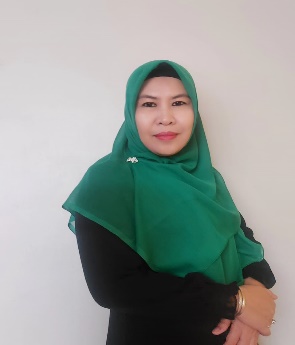 Full Name	:  Dr. Qoriah A Siregar, M.A.Gov.Indt/Number	:  19710418 200501 2 004Place and Date of Birth	: Sei Kepayang, 18 April 1971 Gender	:  PerempuanReligion	: IslamRank	: III/d / LektorOccupation	:  DosenAffiliation	: Institut Teknologi BandungOffice Address	: Jl. Ganesa 10, BandungPhone/Fax.	: +62222508145E-mail	: qorryalibasyah@fsrd.itb.ac.id / qorryalibasyah@gmail.comBandung, Januari 2021     						       Dr. Qoriah A. Siregar, MA.I.	EDUCATIONAL BACKGROUNDI.	EDUCATIONAL BACKGROUNDI.	EDUCATIONAL BACKGROUNDYear of GraduationEducational Program/ThesesPlace of EducationPlace of Education1997UndergraduateKonsep Ulu al-Bab dan Tanggungjawabnya Terhadap Umat Menurut Ali Syari‟ati.IAIN-SU MedanIAIN-SU Medan2004MasterAnalisis Konsistensi Penerapan Sistem Bagi Hasil dan Pengembangan Sistem Pelayanan Sebagai Upaya Memenuhi Kebutuhan Masyarakat Terhadap Perbankan Syari„ah (Studi Kasus Bank Muamalat Indonesia Cabang Bandung).IAIN-SU MedanIAIN-SU Medan2020Doctorate Pemikiran Keagamaan Masyarakat Digital: Studi terhadap Pengguna Aplikasi Religi pada Smartphone di Kalangan Mahasiswa Institut Teknologi Bandung.UIN-SGD BandungUIN-SGD BandungII. TEACHING EXPERIENCEII. TEACHING EXPERIENCEII. TEACHING EXPERIENCEII. TEACHING EXPERIENCEII. TEACHING EXPERIENCEII. TEACHING EXPERIENCESubjectSubjectSubjectSubjectEducation ProgramInstitutionInstitutionYearYearAgama dan Etika IslamAgama dan Etika IslamAgama dan Etika IslamAgama dan Etika IslamUndergraduateITBITB2004 – now2004 – nowPancasila danKewarganegaraanPancasila danKewarganegaraanPancasila danKewarganegaraanPancasila danKewarganegaraanUndergraduateITBITB2009 – now2009 – nowPendidikan Agama IslamPendidikan Agama IslamPendidikan Agama IslamPendidikan Agama IslamUndergraduateTelkom UniversityTelkom University2012 – now2012 – nowPendidikan Agama IslamPendidikan Agama IslamPendidikan Agama IslamPendidikan Agama IslamUndergraduateITENASITENAS2004 – now2004 – nowPendidikan Agama IslamPendidikan Agama IslamPendidikan Agama IslamPendidikan Agama IslamUndergraduateAkademi Metrologi dan InstrumentasiAkademi Metrologi dan Instrumentasi2017 – now2017 – nowIII. PUBLICATIONS In 5 YearsIII. PUBLICATIONS In 5 YearsIII. PUBLICATIONS In 5 YearsIII. PUBLICATIONS In 5 YearsIII. PUBLICATIONS In 5 YearsIII. PUBLICATIONS In 5 YearsIII. PUBLICATIONS In 5 YearsIII. PUBLICATIONS In 5 YearsYearYearTitleTitleTitleName Jurnal/ProceedingName Jurnal/ProceedingName Jurnal/ProceedingName Jurnal/Proceeding20202020Qoriah A Siregar, dkk: TEKNO-KULTUR-RELIGI DI ERA REVOLUSI INDUSTRI 4.0: (Studi Netnografi pada Pengguna Aplikasi Muslim Pro di Kalangan Mahasiswa Institut Teknologi BandungQoriah A Siregar, dkk: TEKNO-KULTUR-RELIGI DI ERA REVOLUSI INDUSTRI 4.0: (Studi Netnografi pada Pengguna Aplikasi Muslim Pro di Kalangan Mahasiswa Institut Teknologi BandungQoriah A Siregar, dkk: TEKNO-KULTUR-RELIGI DI ERA REVOLUSI INDUSTRI 4.0: (Studi Netnografi pada Pengguna Aplikasi Muslim Pro di Kalangan Mahasiswa Institut Teknologi BandungJurnal Sosioteknologi Volume 19 Nomor 3, 2020Jurnal Sosioteknologi Volume 19 Nomor 3, 2020Jurnal Sosioteknologi Volume 19 Nomor 3, 2020Jurnal Sosioteknologi Volume 19 Nomor 3, 202020202020Cecep Alba, Qoriah A Siregar, dkk: Teknologi Spiritual Terapi Penyembuhan Korban Narkoba dan Peran Pondok Remaja Inabah (I) Malaysia dalam Pengembangan TQN Di Negeri Malaysia.Cecep Alba, Qoriah A Siregar, dkk: Teknologi Spiritual Terapi Penyembuhan Korban Narkoba dan Peran Pondok Remaja Inabah (I) Malaysia dalam Pengembangan TQN Di Negeri Malaysia.Cecep Alba, Qoriah A Siregar, dkk: Teknologi Spiritual Terapi Penyembuhan Korban Narkoba dan Peran Pondok Remaja Inabah (I) Malaysia dalam Pengembangan TQN Di Negeri Malaysia.Jurnal Sosioteknologi Volume 19 Nomor 1, 2020Jurnal Sosioteknologi Volume 19 Nomor 1, 2020Jurnal Sosioteknologi Volume 19 Nomor 1, 2020Jurnal Sosioteknologi Volume 19 Nomor 1, 202020202020Qoriah A Siregar, Techno-culture-religion: Interrelation of technology, culture & religion in the Era Industrial Revolution 4.0.Qoriah A Siregar, Techno-culture-religion: Interrelation of technology, culture & religion in the Era Industrial Revolution 4.0.Qoriah A Siregar, Techno-culture-religion: Interrelation of technology, culture & religion in the Era Industrial Revolution 4.0.Proceeding International Confrence: Milestone of Human Civilization from Pre-Modern Era to Industri 4.0: A Study of Science, Technology, Social and Religion.Proceeding International Confrence: Milestone of Human Civilization from Pre-Modern Era to Industri 4.0: A Study of Science, Technology, Social and Religion.Proceeding International Confrence: Milestone of Human Civilization from Pre-Modern Era to Industri 4.0: A Study of Science, Technology, Social and Religion.Proceeding International Confrence: Milestone of Human Civilization from Pre-Modern Era to Industri 4.0: A Study of Science, Technology, Social and Religion.20192019Qoriah A Siregar, dkk. Communication Ethics Education as an Alternative for Ethnoreligious Conflict Resolution on Internet-Based Mass Media. Qoriah A Siregar, dkk. Communication Ethics Education as an Alternative for Ethnoreligious Conflict Resolution on Internet-Based Mass Media. Qoriah A Siregar, dkk. Communication Ethics Education as an Alternative for Ethnoreligious Conflict Resolution on Internet-Based Mass Media. Proceeding Advances in Social Science, Education and Humanities Research, volume 370. Ahmad Dahlan International Conference Series on Education & Learning, Social Science & Humanities (ADICS-ELSSH 2019). Atlantis Press: 2019Proceeding Advances in Social Science, Education and Humanities Research, volume 370. Ahmad Dahlan International Conference Series on Education & Learning, Social Science & Humanities (ADICS-ELSSH 2019). Atlantis Press: 2019Proceeding Advances in Social Science, Education and Humanities Research, volume 370. Ahmad Dahlan International Conference Series on Education & Learning, Social Science & Humanities (ADICS-ELSSH 2019). Atlantis Press: 2019Proceeding Advances in Social Science, Education and Humanities Research, volume 370. Ahmad Dahlan International Conference Series on Education & Learning, Social Science & Humanities (ADICS-ELSSH 2019). Atlantis Press: 201920192019Ridwan Fauzi, Qoriah A Siregar, dkk, Membangun Civic Engagement Melalui Penerapan Teknologi Sollar Home Sistem di Desa Daroyon Kecamatan Cileles Kabupaten Lebak Provinsi Banten.Ridwan Fauzi, Qoriah A Siregar, dkk, Membangun Civic Engagement Melalui Penerapan Teknologi Sollar Home Sistem di Desa Daroyon Kecamatan Cileles Kabupaten Lebak Provinsi Banten.Ridwan Fauzi, Qoriah A Siregar, dkk, Membangun Civic Engagement Melalui Penerapan Teknologi Sollar Home Sistem di Desa Daroyon Kecamatan Cileles Kabupaten Lebak Provinsi Banten.Prosiding Seminar Nasional Kewarganegaraan. Vol 1 (2019).Prosiding Seminar Nasional Kewarganegaraan. Vol 1 (2019).Prosiding Seminar Nasional Kewarganegaraan. Vol 1 (2019).Prosiding Seminar Nasional Kewarganegaraan. Vol 1 (2019).20162016Cecep Alba, Qoriah A Siregar, dkk. A Modern Quran Interpretation (Tafsir): A Reform in the Methodology of the Quran Interpretation. Cecep Alba, Qoriah A Siregar, dkk. A Modern Quran Interpretation (Tafsir): A Reform in the Methodology of the Quran Interpretation. Cecep Alba, Qoriah A Siregar, dkk. A Modern Quran Interpretation (Tafsir): A Reform in the Methodology of the Quran Interpretation. Proceeding 1st International Conference on Humanities, Social Sciences and Environment. Pages 26-31.Proceeding 1st International Conference on Humanities, Social Sciences and Environment. Pages 26-31.Proceeding 1st International Conference on Humanities, Social Sciences and Environment. Pages 26-31.Proceeding 1st International Conference on Humanities, Social Sciences and Environment. Pages 26-31.20152015Qoriah A Siregar, Balada Jihad Aljazair (Menguak Infiltrasi Intelijen & Faham Takfiri dalam Gerakan Jihad). Qoriah A Siregar, Balada Jihad Aljazair (Menguak Infiltrasi Intelijen & Faham Takfiri dalam Gerakan Jihad). Qoriah A Siregar, Balada Jihad Aljazair (Menguak Infiltrasi Intelijen & Faham Takfiri dalam Gerakan Jihad). Jurnal Sosioteknologi Volume 14 Nomor 3, 2015Jurnal Sosioteknologi Volume 14 Nomor 3, 2015Jurnal Sosioteknologi Volume 14 Nomor 3, 2015Jurnal Sosioteknologi Volume 14 Nomor 3, 2015IV. RESEARCH, COMMUNITY SERVICE, INNOVATION (P3MI)IV. RESEARCH, COMMUNITY SERVICE, INNOVATION (P3MI)IV. RESEARCH, COMMUNITY SERVICE, INNOVATION (P3MI)IV. RESEARCH, COMMUNITY SERVICE, INNOVATION (P3MI)IV. RESEARCH, COMMUNITY SERVICE, INNOVATION (P3MI)IV. RESEARCH, COMMUNITY SERVICE, INNOVATION (P3MI)IV. RESEARCH, COMMUNITY SERVICE, INNOVATION (P3MI)IV. RESEARCH, COMMUNITY SERVICE, INNOVATION (P3MI)YearYearTitleTitleTitleSources of fundingSources of fundingSources of fundingSources of funding20202020Researcher Member: “Model Pendidikan Karakter di Perguruan Tinggi untuk Penguatan Ketahanan Nasional.” Researcher Member: “Model Pendidikan Karakter di Perguruan Tinggi untuk Penguatan Ketahanan Nasional.” Researcher Member: “Model Pendidikan Karakter di Perguruan Tinggi untuk Penguatan Ketahanan Nasional.” Program Penelitian P3MI ITBProgram Penelitian P3MI ITBProgram Penelitian P3MI ITBProgram Penelitian P3MI ITB20202020Researcher Member, “Model Resolusi Konflik Siber di Indonesia Berbasis Bahasa: “Peningkatan Kemampuan Komunikasi Konstruktif”.Researcher Member, “Model Resolusi Konflik Siber di Indonesia Berbasis Bahasa: “Peningkatan Kemampuan Komunikasi Konstruktif”.Researcher Member, “Model Resolusi Konflik Siber di Indonesia Berbasis Bahasa: “Peningkatan Kemampuan Komunikasi Konstruktif”.Simlitabmas Kemenristek/BRIN (Tahun ke-3)Simlitabmas Kemenristek/BRIN (Tahun ke-3)Simlitabmas Kemenristek/BRIN (Tahun ke-3)Simlitabmas Kemenristek/BRIN (Tahun ke-3)20192019The Lead Researcher: “Model Pendidikan Etika Komunikasi sebagai Alternatif Resolusi Konflik Etnoreligi pada Media Massa Berbasis Internet”.The Lead Researcher: “Model Pendidikan Etika Komunikasi sebagai Alternatif Resolusi Konflik Etnoreligi pada Media Massa Berbasis Internet”.The Lead Researcher: “Model Pendidikan Etika Komunikasi sebagai Alternatif Resolusi Konflik Etnoreligi pada Media Massa Berbasis Internet”.Program Penelitian P3MI ITBProgram Penelitian P3MI ITBProgram Penelitian P3MI ITBProgram Penelitian P3MI ITB20192019Researcher Member: “Pendidikan Kewarganegaraan dan Nilai-nilai Religius: Titik Temu Isu Kebudayaan dan Keumatan”.Researcher Member: “Pendidikan Kewarganegaraan dan Nilai-nilai Religius: Titik Temu Isu Kebudayaan dan Keumatan”.Researcher Member: “Pendidikan Kewarganegaraan dan Nilai-nilai Religius: Titik Temu Isu Kebudayaan dan Keumatan”.Program Penelitian P3MI ITBProgram Penelitian P3MI ITBProgram Penelitian P3MI ITBProgram Penelitian P3MI ITB20192019Researcher Member: “Model Resolusi Konflik Siber di Indonesia Berbasis Bahasa: Peningkatan Kemampuan Komunikasi Konstruktif”.Researcher Member: “Model Resolusi Konflik Siber di Indonesia Berbasis Bahasa: Peningkatan Kemampuan Komunikasi Konstruktif”.Researcher Member: “Model Resolusi Konflik Siber di Indonesia Berbasis Bahasa: Peningkatan Kemampuan Komunikasi Konstruktif”.Simlitabmas Kemenristek/BRIN (Tahun ke-2)Simlitabmas Kemenristek/BRIN (Tahun ke-2)Simlitabmas Kemenristek/BRIN (Tahun ke-2)Simlitabmas Kemenristek/BRIN (Tahun ke-2)20182018The Lead Researcher: “Aplikasi prinsip teknokultur dalam pemberdayaan masyarakat denga penggunaan teknologi tepat guna mesin pengering olahan pisang kampung cibeureum desa tarumanegara, kec. Cigeulis, kab. Pandeglang Banten”.The Lead Researcher: “Aplikasi prinsip teknokultur dalam pemberdayaan masyarakat denga penggunaan teknologi tepat guna mesin pengering olahan pisang kampung cibeureum desa tarumanegara, kec. Cigeulis, kab. Pandeglang Banten”.The Lead Researcher: “Aplikasi prinsip teknokultur dalam pemberdayaan masyarakat denga penggunaan teknologi tepat guna mesin pengering olahan pisang kampung cibeureum desa tarumanegara, kec. Cigeulis, kab. Pandeglang Banten”.Program Pengabdian kepadaMasyarakat P3MI ITBProgram Pengabdian kepadaMasyarakat P3MI ITBProgram Pengabdian kepadaMasyarakat P3MI ITBProgram Pengabdian kepadaMasyarakat P3MI ITB20182018Researcher Member: “Aplikasi Prinsip Teknokultur Dalam Pemberdayaan Potensi Ekonomi Masyarakat Melalui Pelatihan Kewirausahaan (Pengemasan dan Pemasaran Produksi Olahan Pisang) Di Kampung Cibeureum Desa Tarumanegara”.Researcher Member: “Aplikasi Prinsip Teknokultur Dalam Pemberdayaan Potensi Ekonomi Masyarakat Melalui Pelatihan Kewirausahaan (Pengemasan dan Pemasaran Produksi Olahan Pisang) Di Kampung Cibeureum Desa Tarumanegara”.Researcher Member: “Aplikasi Prinsip Teknokultur Dalam Pemberdayaan Potensi Ekonomi Masyarakat Melalui Pelatihan Kewirausahaan (Pengemasan dan Pemasaran Produksi Olahan Pisang) Di Kampung Cibeureum Desa Tarumanegara”.Program Pengabdian kepadaMasyarakat P3MI ITBProgram Pengabdian kepadaMasyarakat P3MI ITBProgram Pengabdian kepadaMasyarakat P3MI ITBProgram Pengabdian kepadaMasyarakat P3MI ITB20182018Researcher Member: “Model Resolusi Konflik Siber di Indonesia Berbasis Bahasa: Peningkatan Kemampuan Komunikasi Konstruktif”.Researcher Member: “Model Resolusi Konflik Siber di Indonesia Berbasis Bahasa: Peningkatan Kemampuan Komunikasi Konstruktif”.Researcher Member: “Model Resolusi Konflik Siber di Indonesia Berbasis Bahasa: Peningkatan Kemampuan Komunikasi Konstruktif”.Simlitabmas Kemenristek/BRIN(Tahun ke-1)Simlitabmas Kemenristek/BRIN(Tahun ke-1)Simlitabmas Kemenristek/BRIN(Tahun ke-1)Simlitabmas Kemenristek/BRIN(Tahun ke-1)20172017The Lead Researcher: “Penerapan Prinsip Teknokultur dalam Perawatan Jembatan Kp.Cipadung, Desa Daroyon, Kec. Cileles, Kab. Pandeglang Banten”.The Lead Researcher: “Penerapan Prinsip Teknokultur dalam Perawatan Jembatan Kp.Cipadung, Desa Daroyon, Kec. Cileles, Kab. Pandeglang Banten”.The Lead Researcher: “Penerapan Prinsip Teknokultur dalam Perawatan Jembatan Kp.Cipadung, Desa Daroyon, Kec. Cileles, Kab. Pandeglang Banten”.Program Pengabdian kepadaMasyarakat P3MI ITBProgram Pengabdian kepadaMasyarakat P3MI ITBProgram Pengabdian kepadaMasyarakat P3MI ITBProgram Pengabdian kepadaMasyarakat P3MI ITB20162016Researcher Member: “Prototipe Bantaran Sungai Tondano Sebagai Alat Bantu Penahan Banjir Bandang di Manado”.Researcher Member: “Prototipe Bantaran Sungai Tondano Sebagai Alat Bantu Penahan Banjir Bandang di Manado”.Researcher Member: “Prototipe Bantaran Sungai Tondano Sebagai Alat Bantu Penahan Banjir Bandang di Manado”.Program Pengabdian kepadaMasyarakat P3MI ITB Program Pengabdian kepadaMasyarakat P3MI ITB Program Pengabdian kepadaMasyarakat P3MI ITB Program Pengabdian kepadaMasyarakat P3MI ITB 20152015Researcher Member: “Enkripsi Bahasa Komunikasi Intelijen Keamanan Laut Indonesia”.Researcher Member: “Enkripsi Bahasa Komunikasi Intelijen Keamanan Laut Indonesia”.Researcher Member: “Enkripsi Bahasa Komunikasi Intelijen Keamanan Laut Indonesia”.Simlitabmas Kemenristek/BRINSimlitabmas Kemenristek/BRINSimlitabmas Kemenristek/BRINSimlitabmas Kemenristek/BRINV. CONFERENCE / SEMINAR / WORKSHOPSV. CONFERENCE / SEMINAR / WORKSHOPSV. CONFERENCE / SEMINAR / WORKSHOPSYearTitleOrganizerOrganizer2020Webinar Nasional: Membumikan Islam Rahmatan lil’alamin pada Pembelajaran Agama Islam di Perguruan Tinggi. (sebagai Narasumber)Kementrian Agama RIKementrian Agama RI2020Webinar Nasional: Kecendikiawan dalam Jurnal Bereputasi”Kementrian Agama RIKementrian Agama RI2020Webinar Internasional: Elsevier’s Empower Your Research Performance using Science Direct WebinarElsevier dan ITBElsevier dan ITB2020Seminar Internasional: Milestone of Human Civilation from Pre-Modern Era to Industry 4.0: Study of Science, Technology, Soceity and Religion. (sebagai Narasumber)Majalah Mata Air dan ITBMajalah Mata Air dan ITB2019Workshop: Implementasi Model Tracher Study Berbasis Pendidikan Karakter untuk Meningkatkan Softskill Mahasiswa ITB.ITBITB2019Seminar Nasional:  Sosialisasi Model Pranata Mangsa Nusantara.ITBITB2019International Seminar: Technolinguistics And Beyond, How Language And Music Work In A Global Civilitazion.ITBITB2017Internasional Seminar: Art, Design, Religion And Humanities.ITBITB2017Simposium Nasional Kebangsaan: Merajut Ke-Bhinneka-an Menjadi sebuah Ke-Ika-an: Pancasila sebagai Perekat Bangsa dalam Persemaian Teknologi pada Ruang Budaya. ITBITB2016Lokakarya: Pembelajaran Matakuliah Umum untukAkreditasi ABET Program Studi se-ITBSPM ITBSPM ITB2015Lokakarya: Pembelajaran Matakuliah Umum untukAkreditasi ABET Program Studi se-ITBSPM ITBSPM ITB2015Seminar Nasional: Teknokultur: ImplementasiPengembangan Ilmu Sosial dan HumanioraITBITB2015Seminar Nasional: Teknokultur Melalui PenerapanGenolinguistik untuk Network Security dan EnkripsiITBITB2014Seminar Nasional: Peran Ilmu Kemanusiaan dalamPengembangan Karakter BangsaITBITB2014Workshop: Academic Writing PurposesITB dan RELOITB dan RELO2013Seminar Nasional: Humanities: Research andPublicationITBITB2013Seminar Nasional: Forensik dalam PerspektifSosioteknologiITBITB2013Lokakarya Pembelajaran: Mata kuliah Agama danEtika Islam, dan Pancasila dan KewarganegaraanITBITB2013Seminar Nasional dan Kongres Pancasila V: StrategiPembudayaan Nilai-nilai Pancasila dalam Menguatkan Semangat Ke-Indonesia-an (Sebagai Narasumber)Pusat Studi Pancasila danMPR-RIPusat Studi Pancasila danMPR-RI2012Seminar Nasional: Peran Sains dan Teknologi dalamMemprediksi Peristiwa SosialITBITB2012Konferensi Internasional Bahasa Inggeris ke-9ITBITB2011Seminar Nasional dan Lokakarya: Penulisan JurnalIlmiah dalam bidang SosialITBITBV-. PROFESSIONAL TRAININGV-. PROFESSIONAL TRAININGV-. PROFESSIONAL TRAININGTahunJenis PerlatihanPenyelenggara2017Bimbingan Teknis Penguatan Kompetensi Dosen PAIKemenRistekdikti2016Sertifikasi Pembimbing Haji ProfesionalDepatemen	Agama	RI dan UIN2015Perlatihan Pembimbing Manasik Haji dan Manajemen KBIHse-JabarDepartemen	Agama RIdan	Persatuan	KBIH Provinsi Jabar2006Perlatihan Nasional Dosen PAIDirektorat	PendidikanTinggi2006Pendidikan dan Perlatihan Tenaga Dosen PAIBalai	Diklat KeagamaanDepartemen Agama RIVI. PROFESSIONAL ORGANIZATIONVI. PROFESSIONAL ORGANIZATIONVI. PROFESSIONAL ORGANIZATIONTahunTahunNama OrganisasiJabatan2016 – now2016 – nowAdministrator in YPM Salman ITBDeputy Chairperson of Da’wah2006 - now2006 - nowDPW ADPISI Jabar & BantenGeneral Treasurer